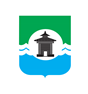 30.03.2022 года № 289РОССИЙСКАЯ ФЕДЕРАЦИЯИРКУТСКАЯ ОБЛАСТЬДУМА БРАТСКОГО РАЙОНАРЕШЕНИЕОб организации работы паромных переправ «Добчурская» и «Кантинская» в навигацию 2022 годаЗаслушав информацию начальника отдела по транспорту и связи администрации муниципального образования «Братский район» Александра Александровича Замаратского об организации работы паромных переправ «Добчурская» и «Кантинская» в навигацию 2022 года, руководствуясь статьями 30, 33, 46 Устава муниципального образования «Братский район», Дума Братского районаРЕШИЛА:1. Информацию начальника отдела по транспорту и связи администрации муниципального образования «Братский район» Александра Александровича Замаратского об организации работы паромных переправ «Добчурская» и «Кантинская» в навигацию 2022 года принять к сведению (прилагается).2. Настоящее решение разместить на официальном сайте администрации муниципального образования «Братский район» - www.bratsk.raion.ru в разделе «Дума».Председатель ДумыБратского района                                                                                  С. В. Коротченко Приложение к решению Думы Братского района от 30.03.2022 года № 289Информация об организации работы паромных переправ «Добчурская» и «Кантинская» в навигацию 2022 годаВ 2021 году отделом по транспорту и связи администрации МО «Братский район» подготовлены документы для финансирования паромных переправ в Братском районе в 2022 году. Сделан расчет начальной цены по каждой переправе. В навигационный период с 01.05.2022 г. по 30.11.2022 г. и в зимний период с 01.01.2022  до 31.12.2022 г. - «Добчурская» (протяженностью 1200 м.), связывающая населенные пункты п.Тангуй и п.Добчур (сметная стоимость 9 647 983 руб.);-  «Кантинская» (протяженность 320 м.), связывающая населенные пункты п. Харанжино и п. Ключи-Булак. (сметная стоимость 8 458 992  руб.).Начальная максимальная цена контракта на период эксплуатации (с момента подписания контракта  по 30.11.2022 г.) составляет 18 106 975 руб.  Подготовлено и подписано соглашение с Министерством транспорта и дорожного хозяйства Иркутской области № 05-61-87/22 от 14 февраля 2022 года. Подготовлено ходатайство о проведении торгов на электронной площадке. На торги никто пока не вышел. МУП «Вектор» по причине отсутствия лицензииНа протяжении 2021 года состоялось три совещания в Правительстве Иркутской области по работе паромных переправ, а вернее по финансированию приведения в нормативное содержание старых плав средств (около 40 млн.руб.) или постройка новых паромов (около 207 млн.руб.). В бюджете Братского района таких средств нет. Из ответа Губернатора Иркутской области Кобзева И.И. мэру Братского района Дубровину А.С. следует, что вопрос организации работы паромных переправ поручен министру транспорта и дорожного хозяйства Лобанову М.А.